(Form No: FR-; Revizyon Tarihi: ; Revizyon No: )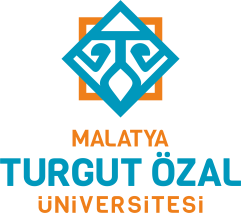 GELEN EVRAKDoküman NoİA-122GELEN EVRAKİlk Yayın Tarihi01.04..2019GELEN EVRAKRevizyon TarihiGELEN EVRAKRevizyon NoGELEN EVRAKSayfa1/1HazırlayanOnaylayanSistem Onayı